ПАМЯТКА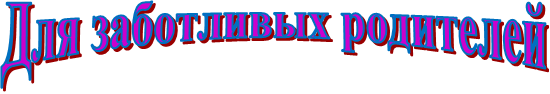 Уважаемые родители, эти простые правила помогут создать уютную и комфортную обстановку в детском саду.Не опаздывайте на утреннюю зарядку и к завтраку, соблюдайте режим дня.Если вы опоздали, обязательно дождитесь окончания режимного момента, и только после этого обращайтесь к воспитателю.Одежда для малышей должна быть чистой, опрятной и не иметь неприятных запахов.Продумайте удобную одежду и обувь, чтобы малыш    учился самостоятельно одеваться. Запасная одежда должна лежать в пакете. Приготовьте пакет и для грязной одежды. В кармашках должны быть: расческа и бумажные или влажные платочки.В кармане прогулочной одежды должен быть платок.    Рукавички на резинках.Если ребёнок заболел, вызовите врача и сообщите медсестре по телефону ------- или воспитателю до 08.30. Не забудьте позвонить также, если решили остаться на выходном.Соблюдайте порядок и чистоту в кабинках. В них не хранится еда и лекарства. Одежду аккуратно раскладываем и развешиваем по местам.Не передоверяйте лицам, не достигшим 16-летнего возраста, приводить и забирать своего малыша.Избегайте конфликтных ситуаций в присутствии ребенка.Забирайте ребенка вовремя, особенно детей раннего возраста, рекомендуем приходить до 18.15.